муниципальное бюджетное общеобразовательное учреждение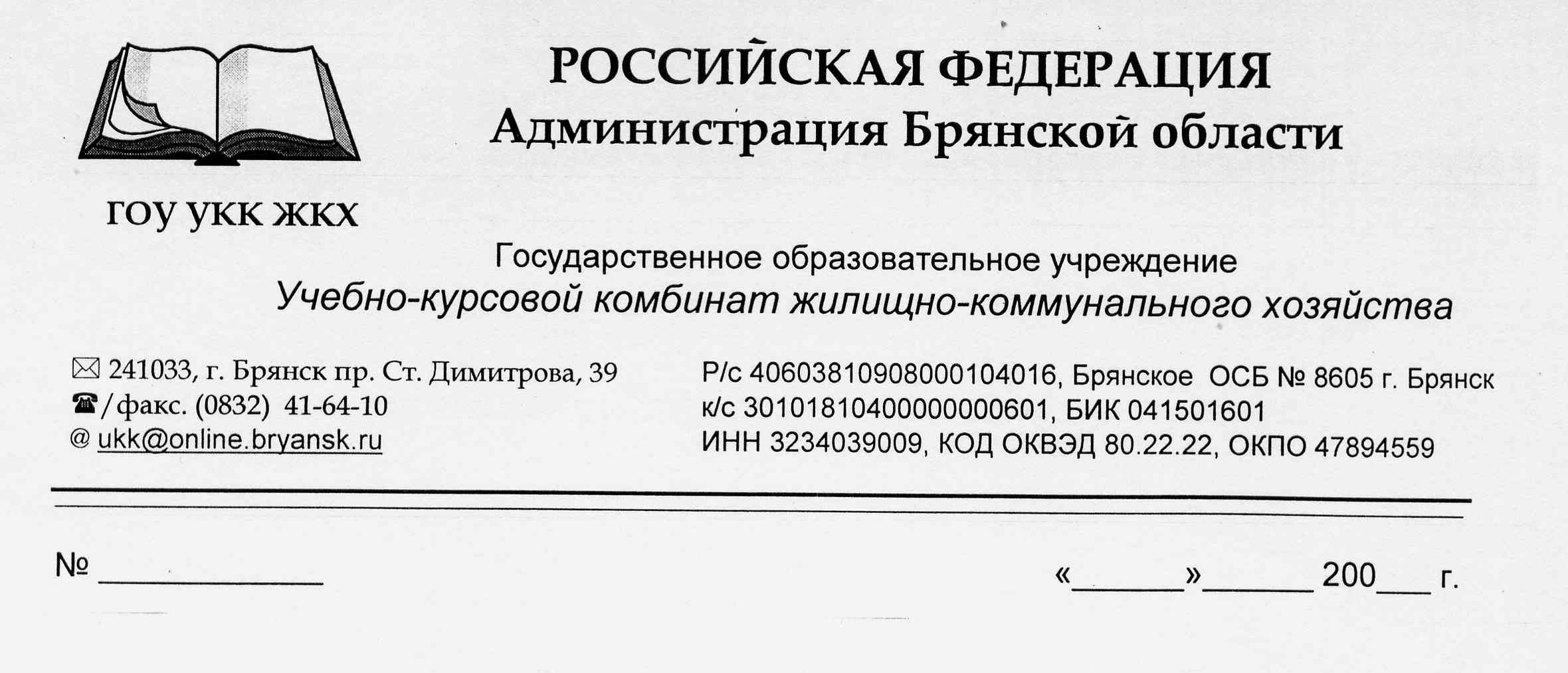 «Новобобовичская средняя общеобразовательная школа»Новозыбковского района, Брянской областиИНН 3222002646 Р/С 40204810300000100129 		             243013, Брянская область, Л/С 03273Р33740 УФК по Брянской области (ОФК 08)		Новозыбковский район, БИК 041501001 ГРКЦ ГУ БАНКА РОССИИ	      с. Новые Бобовичи, ул. Советская, д.30по Брянской области г.Брянск		   т. (48343)99738 e-mail: newbobovichi@yandex.ru____________________________________________________________________________________________________________________Исх.№52                                                                           «01» сентября 2016 годаГРАФИК РАБОТЫ АДМИНИСТРАЦИИМБОУ «НОВОБОБОВИЧСКАЯ СОШ»(на 2016-2017 учебный год)Директор школы: ______________ А.А.Галановмуниципальное бюджетное общеобразовательное учреждение«Новобобовичская средняя общеобразовательная школа»Новозыбковского района, Брянской областиИНН 3222002646 Р/С 40204810300000100129 		             243013, Брянская область, Л/С 03273Р33740 УФК по Брянской области (ОФК 08)		Новозыбковский район, БИК 041501001 ГРКЦ ГУ БАНКА РОССИИ	      с. Новые Бобовичи, ул. Советская, д.30по Брянской области г.Брянск		   т. (48343)99738 e-mail: newbobovichi@yandex.ru____________________________________________________________________________________________________________________Исх.№53                                                                           «01» сентября 2016 годаГРАФИК РАБОТЫ ТЕХНИЧЕСКОГО ПЕРСОНАЛАМБОУ «НОВОБОБОВИЧСКАЯ СОШ»(на 2016-2017 учебный год)Примечание: время обеда дежурной уборщицы с 1300 до 1500МП        Директор школы: ______________ А.А.ГалановС ПК школы согласовано: _______________ И.Н.ЯнченкоФИОДолжностьДень неделиВремя работыГаланов А.А.ДиректорПонедельник-пятница830-1630Горовая А.И.Зам. директора по УВРПонедельник-четвергпятница900-1230900-1300Ракунова Е.М.Педагог - организаторПонедельник-четвергпятница1200-1500900-1500Родионова И.П.Соц. педагогБиблиотекарьПонедельник-четвергпятницаПонедельник-четвергпятница800-8301100-1200800-9001100-1300800-8301400-1500800-9001300-1500ФИОДолжностьДень неделиВремя работыПустовойтова В.П.УборщицаПонедельник, среда Вторник, четвергПятница700-19001300-1800700-1300Кадашова Л.В.УборщицаВторник, четверг Понедельник, среда Пятница700-19001300-18001300-1900